ΑΝΑΙΣΘΗΣΙΟΛΟΓΙΑ Ανακοινώνεται στους φοιτητές του Τμήματος Ιατρικής της Σχολής Επιστημών Υγείας  ότι  και αυτό το μάθημα Αναισθησιολογίας, λόγω μη επίλυσης των τεχνικών προβλημάτων με το αμφιθέατρο  θα γίνει δικτυακό.  Το μάθημα θα πραγματοποιηθεί τη Δευτέρα 12  Οκτωβρίου 2020 στις 13:00 – 14:00  με διδάσκουσα   την  Αναπληρώτρια   Καθηγήτρια  κ. Αικατερίνη Αμανίτη . Σύνδεση στο σύνδεσμο  https://authgr.zoom.us/j/96705492504?pwd=OExlSSs1cGJwTzQrYWt3NHpvMUNtUT09Η διάλεξη θα γίνει με τη χρήση της ηλεκτρονικής πλατφόρμας ZOOMΑπό την Κλινική της Αναισθησιολογίας9 /10/2020ΕΛΛΗΝΙΚΗ ΔΗΜΟΚΡΑΤΙΑΤΜΗΜΑ ΙΑΤΡΙΚΗΣ  ΤΜΗΜΑ ΙΑΤΡΙΚΗΣ  ΤΜΗΜΑ ΙΑΤΡΙΚΗΣ  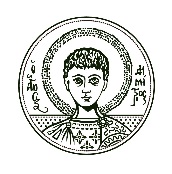 ΤΟΜΕΑΣ ΧΕΙΡΟΥΡΓΙΚΟΣΚΛΙΝΙΚΗ ΑΝΑΙΣΘΗΣΙΟΛΟΓΙΑΣ ΚΑΙ  ΕΝΤΑΤΙΚΗΣ ΘΕΡΑΠΕΙΑΣ Διευθυντής: Αν.  Καθηγητής Βασίλειος Γροσομανίδηςe-mail:  vgrosoma@auth.grΤΟΜΕΑΣ ΧΕΙΡΟΥΡΓΙΚΟΣΚΛΙΝΙΚΗ ΑΝΑΙΣΘΗΣΙΟΛΟΓΙΑΣ ΚΑΙ  ΕΝΤΑΤΙΚΗΣ ΘΕΡΑΠΕΙΑΣ Διευθυντής: Αν.  Καθηγητής Βασίλειος Γροσομανίδηςe-mail:  vgrosoma@auth.grΑΡΙΣΤΟΤΕΛΕΙΟΠΑΝΕΠΙΣΤΗΜΙΟΘΕΣΣΑΛΟΝΙΚΗΣΤηλ.:  2310-994862, - 994861,   Fax:-994860e-mail:  ahepa@anesthesiology.gr  Κτίριο: Π.Γ.Ν. ΑΧΕΠΑ        Θεσσαλονίκη  9.10.2020